Da stampare e consegnare presso gli uffici dell’Area Didattica del Dipartimento di Culture, Educazione e Società dell'Università della Calabria – Via P.Bucci cubo 20/B piano V – 87030 Arcavacata di Rende (CS)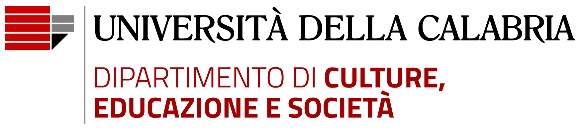 MODULO DI AMMISSIONE AL TIROCINIO/ASSEGNAZIONE TESIIl sottoscritto/a ____________________________________	 Mat. 	___Tel.   	  email: _______________________________________ 	__;Iscritto/a al ___________ anno del corso di Laurea Triennale/Magistrale in ________________________ ________________________________________________________________________ con n.____________ cfu conseguitiCHIEDEdi essere ammesso/a al Tirocinio interno/esterno un totale di__________ ore, pari a CFU ___________ Cod. Tirocinio presente sul piano di studio________________________________________ l’assegnazione della Tesi di laurea con Argomento (titolo anche provvisorio) ______________________________________________________________________________________________________________________________________________________________________________________________________________Disciplina 	SSD	____Con Relatore Tesi/Tutor Accademico per il Tirocinio 	____________________DATA FIRMA DOCENTE	FIRMA DOCENTE________/________/_________Arcavacata lì, 	/ 	/ ____				             FIRMA STUDENTE